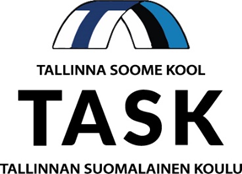 Tallinnan suomalainen koulu Ilmoittautumislomake aamu- ja iltapäiväkerhoonOppilaan nimi:                                                                                              Luokka:     Lomake palautetaan luokanopettajalle tai koulun kansliaan. Lomakkeen voi myös lähettää sähköpostitse skannattuna ja allekirjoitettuna osoitteeseen info@suomalainenkoulu.ee Ajalla:  Osallistuu aamupäiväkerhoon     .      –      .      20 Ainostaan aamupäiväkerho 15€/viikko. Aamupäiväkerho alkaen klo 8.00.  Ainostaan aamupäiväkerho 15€/viikko. Aamupäiväkerho alkaen klo 8.00.   Osallistuu iltapäiväkerhoon     .      –      .      20Ainostaan iltapäiväkerho 40e/viikko.  Iltapäiväkerho klo 16.00 asti, sisältää iltapäiväkerhon sekä iltapäiväruuan.Ainostaan iltapäiväkerho 40e/viikko.  Iltapäiväkerho klo 16.00 asti, sisältää iltapäiväkerhon sekä iltapäiväruuan.  Osallistuu aamupäivä- ja iltapäiväkerhoon     .      –      .      20 55€/viikko. Iltapäiväkerho klo 16.00 asti, sisältää aamu- ja iltapäiväkerhon sekä iltapäiväruuan. 55€/viikko. Iltapäiväkerho klo 16.00 asti, sisältää aamu- ja iltapäiväkerhon sekä iltapäiväruuan. Ilmoittautuminen kerhoon on sitova. Irtisanoutuminen kerhosta tapahtuu aina kirjallisella  ilmoituksella.  Ilmoittautuminen kerhoon on sitova. Irtisanoutuminen kerhosta tapahtuu aina kirjallisella  ilmoituksella.  Päiväys ja  allekirjoitus  ______________________________________________  Nimenselvennys Päiväys ja  allekirjoitus  ______________________________________________  Nimenselvennys